О проведении турнира по интеллектуальным играм среди работающей молодежи Муслюмовского муниципального района В целях повышения эффективности работы, направленной на реализацию государственной молодежной политики, раскрытие духовного, творческого, интеллектуального потенциала молодежи, обеспечение преемственности поколений, сохранение и приумножение лучших национальных качеств Исполнительный комитет Муслюмовского муниципального района  ПОСТАНОВЛЯЕТ:1. Провести турнир по интеллектуальным играм среди работающей молодежи  Муслюмовского муниципального района с 18 февраля по 10 марта.2. Утвердить:-  положение о проведении турнира  по интеллектуальным играм среди работающей молодежи  Муслюмовского муниципального района (приложение №1).- состав рабочей группы по подготовке и проведению турнира  по интеллектуальным играм среди работающей молодежи  Муслюмовского муниципального района (приложение №2).-  смету расходов на проведение турнира  по интеллектуальным играм среди работающей молодежи  Муслюмовского муниципального района (Приложение №3).3. Руководителям организаций, предприятий и учреждений и Главам сельским поселений  Муслюмовского муниципального рекомендовать  скомплектовать команды из числа молодёжи до 35 лет и представить в Организационный комитет заявки по форме, прилагаемой к Положению.4. Контроль за исполнением настоящего постановления возложить на заместителя руководителя Исполнительного комитета по социально – культурному  развитию Султанова Р.З.
И.О. Руководителя Исполнительного комитета                                                            А.З. ХамматовПриложение № 1 к постановлению Исполнительного комитета Муслюмовского муниципальногорайона№ _________ от _________________2016г.ПОЛОЖЕНИЕтурнира по интеллектуальным играм среди работающей молодежи Муслюмовского муниципального района1. Общие положения           Настоящее положение определяет порядок подготовки, проведения и подведения итогов турнира по интеллектуальным играм среди работающей молодежи  Муслюмовского муниципального района  (далее – Турнир).2. Цели и задачиЦелью проведения Турнира является повышение эффективности работы, направленной на реализацию государственной молодежной политики, раскрытие духовного, творческого, интеллектуального потенциала молодежи, обеспечение преемственности поколений, сохранение и приумножение лучших национальных качеств – миролюбия, коммуникабельности, творческой инициативы и предприимчивости.    Задачи:- развитие интеллектуально-творческих способностей молодежи;- стимулирование интереса к дальнейшему самообразованию и самосовершенствованию;- популяризация знаний через игровую деятельность;- содействие в реализации позитивных молодежных инициатив;- организация новых прогрессивных форм молодежного досуга;- привлечение молодежи к участию в интеллектуальном движении;- формирование устойчивого интереса к историческому и культурному наследию государства и других стран;- создание условий для продуктивной самореализации молодежи, сплочение коллективов.Организация и руководствоУчредителями и организаторами Турнира являются отдел по делам молодежи и спорту Исполнительного комитета Муслюмовского муниципального района и МБУ «Молодежный центр «Мизгел» (далее - организаторы).Для подготовки и проведения Турнира создается оргкомитет, в состав которого входят представители учреждений образования, молодежной политики.Оргкомитет решает организационные вопросы Турнира, готовит проект сметы.4. Место и сроки проведения:Турнир пройдет с 18 февраля по 10 марта в МБУ «Молодежный центр «Мизгел» (с.Муслюмово, ул.Пушкина, д.44)  в соответствии с программой. Программа Турнира с указанием расписания игр высылается оргкомитетом в адрес организаций, подавших предварительные заявки на участие в Турнире не позднее 17.02.2016.5. УчастникиК участию в Турнире допускаются команды из 4 человек, состоящие из работающей молодежи организаций и предприятий села Муслюмово и  Сельских поселений Муслюмовского района. Количество команд представляющих одно учреждение не ограничено. К участию в Турнире могут также допускаться сборные команды.  6. Регламент игровой части:В рамках турнира проводятся 3 полуфинальных и одна финальная игра. В ходе игры команды проходят испытания из 5 этапов:1 этап – «Муслюмовские эрудиты». 2 этап – « Битва капитанов»3 этап – «Синий экран»4 этап – «Видеовопросы»5 этап – «Черный ящик»7. Награждение победителей:Все команды – участники полуфиналов,  получают Дипломы Организаторов. Участники финала получают Дипломы и ценные призы Организаторов.8. Порядок и сроки предоставления заявок:Заявки на участие подаются в срок до 17.02.2016. координатору Турнира Алисе Мирсалиховой по телефону 2-46-12,2-59-48,  89625753476, либо E-mail: garaeva.elvira@tatar.ru по приведенной ниже форме.ЗАЯВКАОт команды______________________________________________
(наименование команды)на участие в турнире по интеллектуальным играм средиработающей молодежи Муслюмовского муниципального районаКапитан _______________________________________Контактный телефон _____________________________Руководитель организации________________________________ __________(Ф.И.О. полностью, подпись, печать)Приложение № 2 к постановлению Исполнительного комитета Муслюмовского муниципальногорайона№ _________ от _________________2016г.Состав рабочей группы по подготовке и проведению турнира по интеллектуальным играм среди работающей молодежи Муслюмовского муниципального районаИСПОЛНИТЕЛЬНЫЙ КОМИТЕТ МУСЛЮМОВСКОГО МУНИЦИПАЛЬНОГО РАЙОНАРЕСПУБЛИКИ ТАТАРСТАН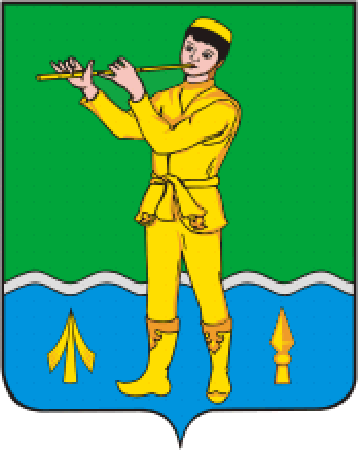 ТАТАРСТАН РЕСПУБЛИКАСЫМӨСЛИМ МУНИЦИПАЛЬ РАЙОНЫ БАШКАРМА КОМИТЕТЫПОСТАНОВЛЕНИЕКАРАР_____10.02.2016 г.с. Муслюмово№____25______№№п.п.Фамилия, имя, отчество(четко, полностью)Должность1.2.3.4.Султанов Р.З.заместитель руководителя исполнительного комитета по социально – культурным вопросам, председатель рабочей группыЯббаров И.Р.начальник ОДМС Муслюмовского муниципального района РТзаместитель председателя рабочей группыГараева Э.И.Директор МБУ «Молодежный центр «Мизгел»заместитель председателя рабочей группыЧлены рабочей группы:Яббаров И.Н.Директор МБУ «Центр внешкольной работы»Сабиров И.И.Директор Центра «ФОРПОСТ»Хафизова А.М.Мирсалихова А.Ф.Педагог дополнительного образования МБУ МЦ «Мизгел»Педагог дополнительного образования МБУ МЦ «Мизгел»